President and Vice President (or equivalent) of the Departmental Society Departmental Society Elections (if applicable)GSA Councillor ElectionsProvide details regarding the selection/election of a GSA Councillor from your departmental society:FOR GSA OFFICE USE ONLY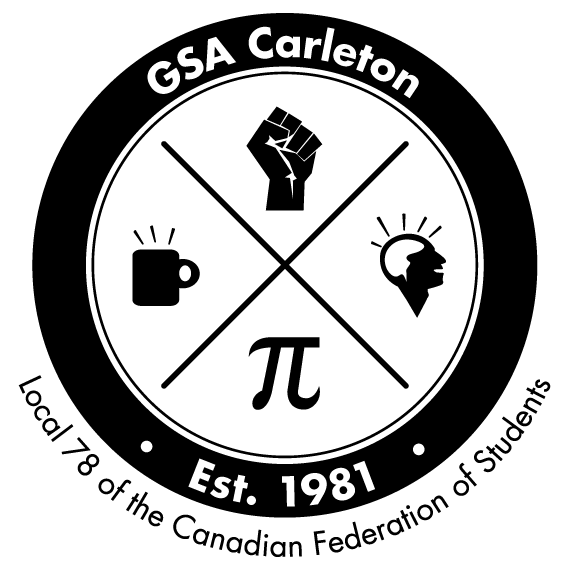 Departmental Society Registration 2016-2017The GSA encourages and supports the creation and maintenance of departmental graduate student societies.This form is to be completed by the Executive of the departmental graduate student society and is necessary in order to have departmental society councillors recognised.For more information, questions or concerns please contact the GSA VP Operations: vpo@gsacarleton.caNAME OF PRESIDENTSTUDENT #DEPARTMENTEMAIL AND PHONENAME OF VICE PRESIDENTSTUDENT #DEPARTMENTEMAIL AND PHONENAME OF DEPARTMENTAL SOCIETYMETHOD OF ELECTION (i.e.: secret ballot)DATE OF ELECTIONSNUMBER OF POSITIONSAVAILABLE POSITIONSOTHER INFO (WEBSITE, SOCIETY EMAIL etc)DATE&TIME RECEIVED RECEIVED BY COMMENTS 